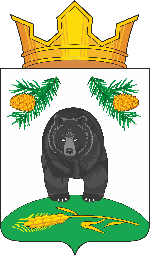 АДМИНИСТРАЦИЯ НОВОКРИВОШЕИНСКОГО СЕЛЬСКОГО ПОСЕЛЕНИЯПОСТАНОВЛЕНИЕ19.03.2021                                                                                                                       № 23с. НовокривошеиноКривошеинского районаТомской областиО мероприятиях по организованному пропуску паводковых водна территории Новокривошеинского сельского поселения в 2021 годуВ соответствии с постановлением Администрации Кривошеинского района от 04.03.2021 № 143 «О мероприятиях по организованному пропуску паводковых вод на территории Кривошеинского района в 2021 году», в целях снижения экономического ущерба, обеспечения пожарной безопасности и предотвращения чрезвычайных ситуаций в период подготовки и прохождения весеннего половодья 2021 годаПОСТАНОВЛЯЮ:Создать оперативно-хозяйственную комиссию для организации работ в период весеннего половодья согласно приложению 1.Возложить на данную комиссию организацию и проведение работ в период половодья 2021 года: В срок до 02 апреля 2021года организовать проведение работ по очистке дренажных труб, кюветов для предотвращения затопления подвалов, погребов жилых домов.Организовать разъяснительную работу с населением о необходимости страхования имущества, мерах по сохранности личной собственности граждан и действиях при наводнении, учебные и пропагандистские мероприятия по действиям в период половодья.Уточнить сведения о местах проживания в зонах возможного подтопления престарелых граждан, инвалидов, нуждающихся в первоочередной помощи.Утвердить план мероприятий по организации работ в период весеннего половодья 2021 года, согласно приложению 2.3. Установить постоянныйконтрольза выполнением мероприятий по подготовки к предстоящему половодью.3.1.Специалисту по ЖКХ, ГО и ЧС Стреха Н.П. с 01 апреля 2021 года организовать сбор, обобщение, оценку складывающейся паводковой обстановки в Новокривошеинском сельском поселении.4. Постановление Администрации Новокривошеинского сельского поселения от 10.03.2020 № 17 «О мероприятиях по организованному пропуску паводковых вод на территории Новокривошеинского сельского поселения в 2020 году» считать утратившим силу.5. Настоящее постановление вступает в силу с даты подписания.6. Контроль за исполнением настоящего постановления оставляю за собой.Глава Новокривошеинского сельского поселения                                             А.О. Саяпин(Глава Администрации)Исполнитель: Стреха Н.П.тел. 8(38251) 4-74-33Прокуратура Администрация Кривошеинского района СПК «Кривошеинский» ООО «Водовод - М» члены комиссииПриложение 1к постановлению Администрации Новокривошеинского сельского поселенияот 19.03.2021 № 23Комиссиядля организации работ в период весеннего половодьяСаяпин А.О. – Глава Новокривошеинского сельского поселения – председатель комиссииСтреха Н.П. – специалист по ЖКХ, ГО и ЧС – секретарь комиссииЧлены комиссии:1. Гайдученко Т.П. – администратор с. Малиновка2. Ракитин О.М. – водораздатчик ООО «Водовод - М» (по согласованию)3. Процкий Н.Н. – машинист угольной котельной ООО «Водовод - М» (по согласованию) Приложение 2к постановлению АдминистрацииНовокривошеинского сельского поселенияот 19.03.2021 № 23План мероприятий по организации работ в период подготовкии пропуску весеннего половодья на территории Новокривошеинского сельского поселения в 2021 году№ п/пнаименование мероприятийсрок исполненияответственныйотметка о выполнении1провести заседание КЧС и ПБ Новокривошеинского сельского поселения «О задачах по организованному пропуску паводковых вод 2021 года»до 05.04.2021Саяпин А.О.Стреха Н.П.2На объектах, попадающих в  зоны затопления и подтопления, заблаговременно провести мероприятия:по исключению взрывов и возгораний при затоплении (прекращение подачи электроэнергии, газа);по подготовке технологического и другого оборудования к затоплению (подтоплению) (усиление крепления, гидроизоляция, консервация);по подготовке к локализации аварий на коммунально-энергетических сетях;по проверке и осмотру оборудования, зданий и сооружений, выполнить своевременный ремонт оборудования, обеспечить отвод талых вод;по подготовке к устойчивому функционированию систем водозаборных, водоочистных и канализационных сооружений;по сохранности материальных средств (вывозку из зон затопления стройматериалов, кормов).до  05.04.2021Стреха Н.П.Тайников Г.Г.Колпашников С.В. 3Обеспечить:-  усиление лабораторного контроля за качеством питьевой воды;- обязательную дезинфекцию питьевой воды из поверхностных источников водоснабжения;- контроль за санитарно-гигиеническим состоянием территорий, попадающих в зоны подтопления;- организацию выполнения санитарной очистки территорий попадающих в зоны подтопления.до 05.04.2018Стреха Н.П.4Организовать подготовку инженерных сооружений, автомобильных дорог, других транспортных коммуникаций к весеннему половодью (произвести очистку коллекторов, придорожных труб, дренажей, водоотводных каналов и кюветов).до 05.04.2018Стреха Н.П.Гайдученко Т.П. 5Организовать сбор, обобщение, оценку складывающейся паводковой ситуации и передачу информации ведущему специалисту по ГО и ЧС Администрации Кривошеинского района  с 02.04.2018 Стреха Н.П.6Спланировать и организовать разъяснительную работу с населением о потенциальной опасности половодья и основных мерах безопасности в этот период. Обеспечить постоянное информирование населения об обстановке в период половодья.на период половодьяСтреха Н.П.Гайдученко Т.П.7Проверить состояние готовности водооткачивающей техники до 05.04.2018 Ракитин О.М.Процкий Н.Н.